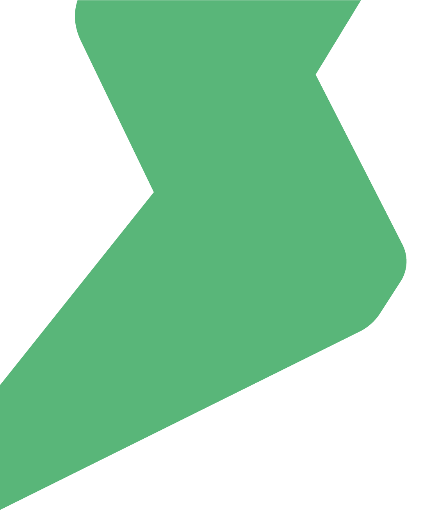 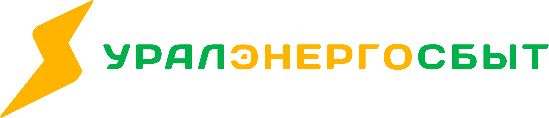 Программа лояльностиВ зависимости от рассчитанного рейтинга клиента 15 числа ежемесячно ему присваивается сегмент в соответствии с Таблицей 1.Таблица 1 – Сегменты рейтинга.В соответствии со своим сегментом клиент имеет право:Воспользоваться скидкой партнера Общества.Партнёр ООО «Горсерв» предоставляет скидку в соответствии с Таблицей 2.Таблица 2 – Скидки ООО «Горсерв»Участвовать в розыгрышах и конкурсах Общества:Ежеквартальный розыгрыш среди клиентов зарегистрировавшихся в ЛК Общества в расчетном периоде. Приз присуждается 20 клиентам, которые получат сертификат на электроэнергию номиналом 1 000 руб.1Полугодовой розыгрыш для сегмента «Идеальный». Приз присуждается 20 клиентам, которые получат сертификат на электроэнергию номиналом 2 000 руб.1Новогодний розыгрыш для сегментов «Идеальный» и «Ответственный». Приз присуждается 30 клиентам, которые получат сертификат на электроэнергию номиналом 1 000 руб.11 - С сумм(ы) выигрышей(а), превышающих размер, указанный в п.28 ст. 217 НК РФ (4 000 рублей) ООО «Уралэнергосбыт» удерживает и перечисляет в бюджет НДФЛ по ставке 35% согласно п.2 ст.224 НК РФ.Приложение №2 Акт приема-передачи сертификата номиналом _________рублей розыгрыша в рамках программы лояльности ООО «Уралэнергосбыт»«___» ________20__ г.ООО «Уралэнергосбыт» в лице_______________________________________(ФИО)						передает __________________________________________________________,(ФИО)						паспорт: серия ___________ номер _____________, от «___»_______ _____г.,                                                                                                                         (дата выдачи)		выдан_____________________________________________________________,(кем выдан)						дата рождения «___»_______ ______г.;зарегистрированному(ой) по адресу: _____________________________________________________________________________________________________,ИНН ___________________________, СНИЛС __________________________, (лицевой счет ООО «Уралэнергосбыт»_____________________________) приз розыгрыша в рамках Программы лояльности – сертификат номиналом ___________________ рублей* в количестве 1 штуки.Передал:ООО «Уралэнергосбыт»_________________ /_______________________/(подпись)			(расшифровка)Принял:_________________ /_______________________/(подпись)			(расшифровка)* - с сумм(ы) выигрышей(а), превышающих размер, указанный в п.28 ст. 217 НК РФ (4 000 рублей)                         ООО «Уралэнергосбыт» удерживает и перечисляет в бюджет НДФЛ по ставке 35% согласно п.2 ст.224 НК РФ.Приложение №3 Согласие на обработку персональных данныхЯ, __________________________________________________________________________________, (Ф.И.О.)Паспорт: серия ___________ номер _____________, выдан___________________________________, (когда и кем выдан)			_____________________________________________________________________________________дата рождения_______________, зарегистрирован по адресу: ____________________________________________________________________________________________________________________,ИНН ___________________________, СНИЛС ___________________________, даю свое согласие на обработку в ООО «Уралэнергосбыт» моих персональных данных, относящихся к перечисленным ниже категориям персональных данных: фамилия, имя, отчество; пол; дата рождения; тип документа, удостоверяющего личность; данные документа, удостоверяющего личность; гражданство, ИНН.Настоящее согласие предоставляется мной на осуществление действий в отношении моих персональных данных, включая (без ограничения) сбор, систематизацию, накопление, хранение, уточнение (обновление, изменение), использование имени, фамилии в текстовых, фото- и видеоматериалах при распространении рекламной информации о розыгрыше среди лучших пользователей личного кабинета ООО «Уралэнергосбыт» для физических лиц – денежных сертификатов на оплату электроэнергии.Я проинформирован, что ООО «Уралэнергосбыт» гарантирует обработку моих персональных данных в соответствии с действующим законодательством Российской Федерации как неавтоматизированным, так и автоматизированным способами.Данное согласие действует до достижения целей обработки персональных данных или в течение срока хранения информации. Данное согласие может быть отозвано в любой момент по моему письменному заявлению.Я подтверждаю, что, давая такое согласие, я действую по собственной воле и в своих интересах.«___» ________20__ г.                                  ________________ /__________________/(подпись)	(расшифровка)		Минимальный рейтингМаксимальный рейтингНазвание сегмента ≥0<33Начинающий≥33<51Перспективный≥51<87Ответственный≥87≤100ИдеальныйСегмент рейтингаСкидка, %Начинающий0%Перспективный5%Ответственный10%Идеальный15%